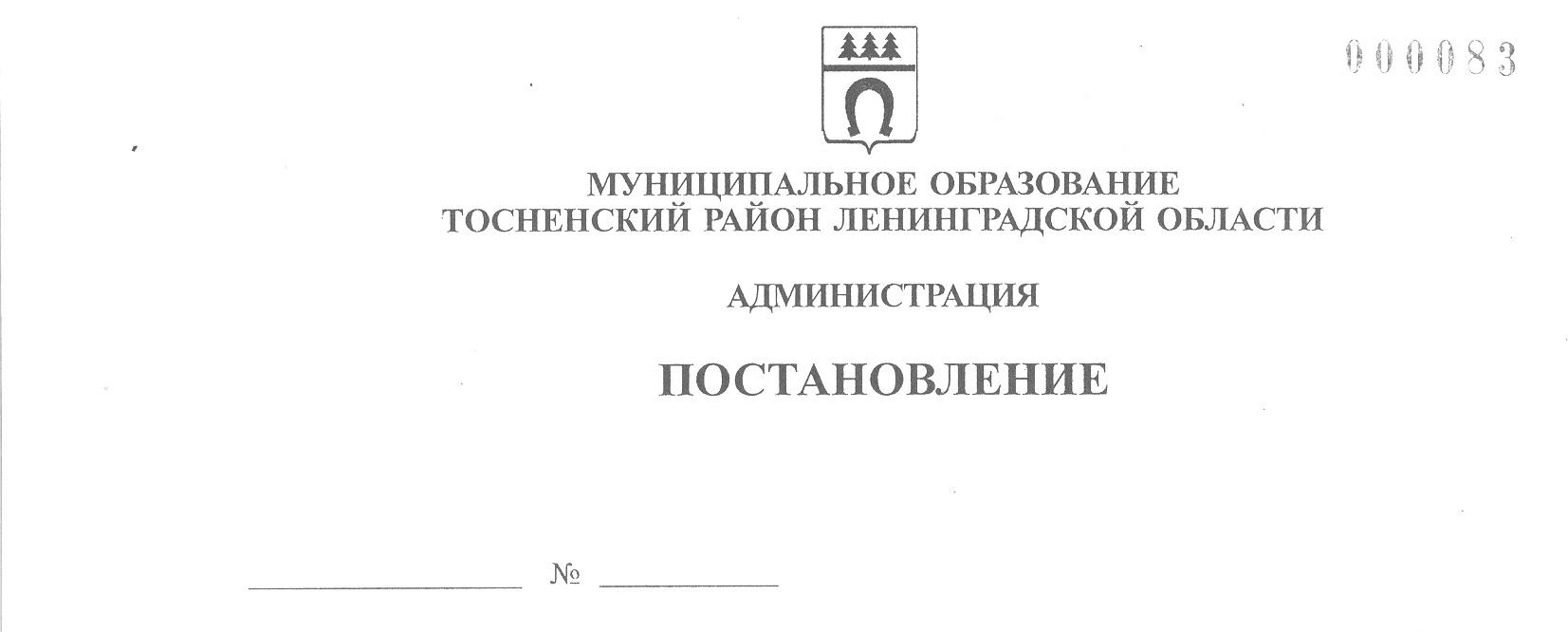 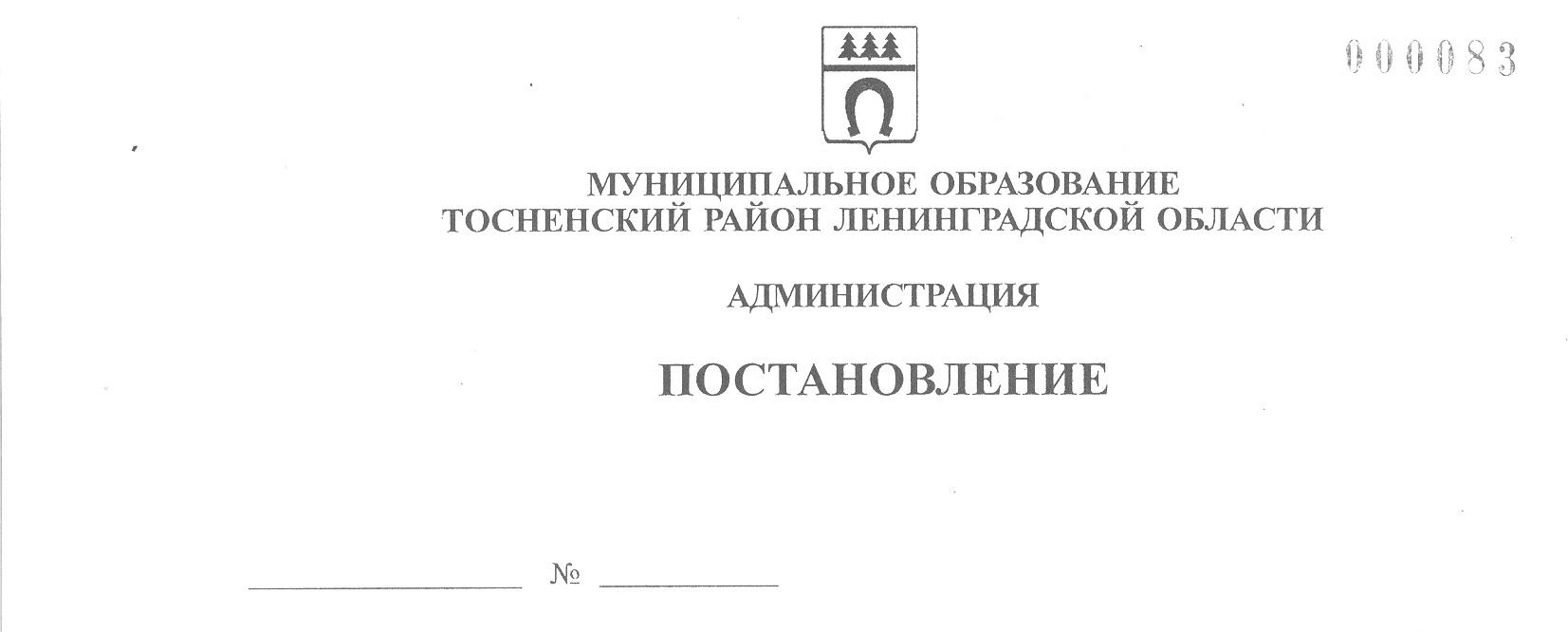     18.01.2023                          103-паОб утверждении значений базовых нормативов затрати территориального корректирующего коэффициентак базовым нормативам затрат на оказание единицымуниципальной услуги (работы), предоставляемоймуниципальными автономными, муниципальнымибюджетными учреждениями муниципального образования Тосненский район Ленинградской области в сфере культуры и спорта, на 2023 год	В соответствии с приказом Министерства культуры Российской Федерации от 28.03.2019 № 357 «Об утверждении общих требований к определению нормативных затрат на оказание государственных (муниципальных) услуг в сфере культуры и кинематографии, применяемых при расчете объема субсидии на финансовое обеспечение выполнения государственного (муниципального) задания на оказание государственных (муниципальных) услуг (выполнение работ) государственным (муниципальным) учреждением», приказом Министерства спорта Российской     Федерации от 08.02.2019 № 83 «Об утверждении общих требований к определению нормативных затрат на оказание государственных (муниципальных) услуг в сфере физической культуры и спорта, применяемых при расчете объема субсидии на финансовое обеспечение выполнения государственного (муниципального) задания     на оказание государственных (муниципальных) услуг (выполнения работ) государственным (муниципальным) учреждением», в целях реализации Положения           «О порядке формирования муниципального задания на оказание муниципальных  услуг (выполнение работ) в отношении муниципальных учреждений муниципального образования Тосненский район Ленинградской области, муниципальных учреждений Тосненского городского поселения Тосненского муниципального района Ленинградской области и финансового обеспечения выполнения муниципального задания», утвержденного постановлением администрации муниципального образования Тосненский район Ленинградской области от 24.12.2021 № 3070-па,  администрация муниципального образования Тосненский район Ленинградской областиПОСТАНОВЛЯЕТ:	1. Утвердить значение базовых нормативов затрат и территориального корректирующего коэффициента к базовым нормативам затрат на оказание единицы муниципальной услуги (работы), предоставляемой муниципальными автономными, муниципальными бюджетными учреждениями муниципального образования        Тосненский район Ленинградской области в сфере культуры и спорта, на 2023 год (приложение).	2. Отделу по культуре и туризму администрации муниципального образования Тосненский район Ленинградской области направить настоящее постановление в пресс-службу комитета по организационной работе, местному самоуправлению,  межнациональным и межконфессиональным отношениям администрации муниципального образования Тосненский район Ленинградской области для  обнародования в порядке, установленном Уставом муниципального образования Тосненский муниципальный район Ленинградской области.	3. Пресс-службе комитета по организационной работе, местному самоуправлению, межнациональным и межконфессиональным отношениям администрации муниципального образования Тосненский район Ленинградской области обнародовать настоящее постановление в порядке, установленном Уставом муниципального образования Тосненский муниципальный район Ленинградской области.	4. Контроль за исполнением постановления возложить на первого заместителя главы администрации муниципального образования Тосненский район Ленинградской области Тычинского И.Ф.	5. Настоящее постановление распространяется на правоотношения, возникшие с 1 января 2023 года.Глава администрации                                                                              А.Г. КлементьевЗуева Ирина Андреевна, 8(81361)309876 гвПриложениек постановлению администрациимуниципального образованияТосненский район Ленинградской областиот  18.01.2023  № 103-паЗначение базовых нормативов затрат и территориального корректирующего коэффициента к базовым нормативам затратна оказание единицы  муниципальной услуги (работы), предоставляемой муниципальными автономными,муниципальными бюджетными учреждениями муниципального образования Тосненский район Ленинградской областив сфере культуры и спорта, на 2023 годНаименование муниципальной услуги (работы)Наименование муниципальной услуги (работы)Уникальный номер реестровой записи:- из общероссийского базового (отраслевого) перечня (классификатора) муниципальных услуг;- из регионального перечня (классификатора) муниципальных работУникальный номер реестровой записи:- из общероссийского базового (отраслевого) перечня (классификатора) муниципальных услуг;- из регионального перечня (классификатора) муниципальных работЗначение базового норматива на оказание единицы муниципальной услуги (работы), руб.Значение базового норматива на оказание единицы муниципальной услуги (работы), руб.Значение базового норматива на оказание единицы муниципальной услуги (работы), руб.Значение базового норматива на оказание единицы муниципальной услуги (работы), руб.Значение базового норматива на оказание единицы муниципальной услуги (работы), руб.Значение базового норматива на оказание единицы муниципальной услуги (работы), руб.Значение базового норматива на оказание единицы муниципальной услуги (работы), руб.Значение базового норматива на оказание единицы муниципальной услуги (работы), руб.Значение базового норматива на оказание единицы муниципальной услуги (работы), руб.Значение территори-ального корректи-рующего коэффици-ента к базовому нормативу затрат на оказание муници-пальной услуги (работы)Наименование муниципальной услуги (работы)Наименование муниципальной услуги (работы)Уникальный номер реестровой записи:- из общероссийского базового (отраслевого) перечня (классификатора) муниципальных услуг;- из регионального перечня (классификатора) муниципальных работУникальный номер реестровой записи:- из общероссийского базового (отраслевого) перечня (классификатора) муниципальных услуг;- из регионального перечня (классификатора) муниципальных работиз них:из них:из них:из них:из них:из них:из них:из них:Значение территори-ального корректи-рующего коэффици-ента к базовому нормативу затрат на оказание муници-пальной услуги (работы)Наименование муниципальной услуги (работы)Наименование муниципальной услуги (работы)Уникальный номер реестровой записи:- из общероссийского базового (отраслевого) перечня (классификатора) муниципальных услуг;- из регионального перечня (классификатора) муниципальных работУникальный номер реестровой записи:- из общероссийского базового (отраслевого) перечня (классификатора) муниципальных услуг;- из регионального перечня (классификатора) муниципальных работВсегозатраты на оплату труда с начислениями на выплаты по оплате труда работников, непосредст-венно связанных с оказанием муниципальной услуги (работы)затраты на комму-нальные услугизатраты на содержание объектов недвижимого имущества, необходимого для выполнения муници-пального заданиязатраты на содержание объектов недвижимого имущества, необходимого для выполнения муници-пального заданиязатраты на содержание объектов особо ценного движимого имущества, необходи-мого для выполнения муници-пального заданияЗатраты на прочие общехо-зяйственные нуждыЗатраты на прочие общехо-зяйственные нуждыЗатраты на прочие общехо-зяйственные нуждыЗначение территори-ального корректи-рующего коэффици-ента к базовому нормативу затрат на оказание муници-пальной услуги (работы)11223456678889Муниципальное бюджетное учреждение культуры «Тосненская концертная организация «Камея»Муниципальное бюджетное учреждение культуры «Тосненская концертная организация «Камея»Муниципальное бюджетное учреждение культуры «Тосненская концертная организация «Камея»Муниципальное бюджетное учреждение культуры «Тосненская концертная организация «Камея»Муниципальное бюджетное учреждение культуры «Тосненская концертная организация «Камея»Муниципальное бюджетное учреждение культуры «Тосненская концертная организация «Камея»Муниципальное бюджетное учреждение культуры «Тосненская концертная организация «Камея»Муниципальное бюджетное учреждение культуры «Тосненская концертная организация «Камея»Муниципальное бюджетное учреждение культуры «Тосненская концертная организация «Камея»Муниципальное бюджетное учреждение культуры «Тосненская концертная организация «Камея»Муниципальное бюджетное учреждение культуры «Тосненская концертная организация «Камея»Муниципальное бюджетное учреждение культуры «Тосненская концертная организация «Камея»Муниципальное бюджетное учреждение культуры «Тосненская концертная организация «Камея»Муниципальное бюджетное учреждение культуры «Тосненская концертная организация «Камея»Показ (организация показа) концертных программПоказ (организация показа) концертных программ900100О.99.0.ББ81АА0100289 424,8289 424,8265 498,641 032,780,000,001 095,271 095,2721 798,1321 798,131,00Муниципальное автономное учреждение «Тосненский районный культурно-спортивный центр»Муниципальное автономное учреждение «Тосненский районный культурно-спортивный центр»Муниципальное автономное учреждение «Тосненский районный культурно-спортивный центр»Муниципальное автономное учреждение «Тосненский районный культурно-спортивный центр»Муниципальное автономное учреждение «Тосненский районный культурно-спортивный центр»Муниципальное автономное учреждение «Тосненский районный культурно-спортивный центр»Муниципальное автономное учреждение «Тосненский районный культурно-спортивный центр»Муниципальное автономное учреждение «Тосненский районный культурно-спортивный центр»Муниципальное автономное учреждение «Тосненский районный культурно-спортивный центр»Муниципальное автономное учреждение «Тосненский районный культурно-спортивный центр»Муниципальное автономное учреждение «Тосненский районный культурно-спортивный центр»Муниципальное автономное учреждение «Тосненский районный культурно-спортивный центр»Муниципальное автономное учреждение «Тосненский районный культурно-спортивный центр»Муниципальное автономное учреждение «Тосненский районный культурно-спортивный центр»Организация и проведение мероприятий900400О.99.0.ББ72АА00001900400О.99.0.ББ72АА00001277 938,47277 938,47127 048,8644 123,7644 123,7614 275,320,000,000,0092 490,531,00Организация деятельности клубных формирований и формирований самодеятельного народного творчества949916О.99.0.ББ78АА00003949916О.99.0.ББ78АА000032 077 358,502 077 358,501 025 857,30307 211,12307 211,1298 248,720,000,000,00646 041,361,00Организация и проведение официальных спортивных мероприятий2.4.3.2.4.3.310 050,98310 050,980,0089 929,7989 929,7931 005,770,000,000,00189 115,421,00Организация и проведение официальных физкультурных (физкультурно-оздоровительных) мероприятий2.4.42.4.434 438,1134 438,119 752,877 148,837 148,832 394,810,000,000,0015 141,601,00